        Domanda n.  __________	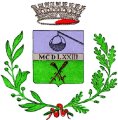 DOMANDA PER IL SOSTEGNO ALLE FAMIGLIE PER IL PAGAMENTO DELLE UTENZE DOMESTICHE E DEI CANONI DI LOCAZIONE DISPOSTO DALL’ART. 53 DEL DECRETO LEGGE 25/05/2021, N. 73.Delibera di Giunta Comunale n. ___ del ___________CHIEDELa concessione dei seguenti benefici disposti dall’art. 53 del decreto-legge 25/05/2021, n. 73 (a rimborso delle spese sostenute o da sostenere (morosità) nel periodo compreso tra il 1 gennaio 2021 ed il 30 settembre 2021):Sostegno per il pagamento delle utenze luce/acqua/riscaldamento;Sostegno per il pagamento della TARI;Sostegno per il pagamento del canone di locazione.Che l’eventuale contributo sia corrisposto mediante accredito su c/c bancario o postale (escluso iban libretto postale) o su carta (quest’ultima deve essere intestata al richiedente indicato nella domanda) con il seguente IBAN:Intestato a me stesso;Intestato/cointestato a _________________________ nato/a il ____________ a _____________________e residente a _________________________ indirizzo __________________________________________CF ________________________________________A tal fine, ai sensi degli artt. 46 e 47 del D.P.R. 445/00, consapevole delle sanzioni penali, nel caso di dichiarazioni non veritiere, di formazione o uso di atti falsi, richiamate dall’articolo 76 del D.P.R. 28 dicembre 2000, n. 445, nonché della decadenza dai benefici conseguenti al provvedimento eventualmente emanato sulla base della dichiarazione non veritiera, qualora dal controllo effettuato emerga la non veridicità del contenuto di taluna delle dichiarazioni rese (art. 75 D.P.R. 28  dicembre 2000, n. 445).D I C H I A R Adi essere residente nel Comune di Pincara;che non è  stata  presentata  analoga  domanda  dal  sottoscritto  o  da  altri  componenti  del  nucleo  familiare o contitolari del contratto di locazione e delle utenze;che la propria attestazione ISEE presentata nel 2021 certifica un valore ISEE ordinario o corrente pari o inferiore ad euro 16.000,00 e precisamente di ________________________;che il proprio nucleo familiare versa in uno stato di necessità temporanea dovuta al perdurare dell’emergenza epidemiologica;che il proprio nucleo familiare è stato beneficiario nel corso del 2021 di altre forme di intervento di sostegno pubblico a livello locale, regionale o nazionale quali:Reddito di Cittadinanza o di Pensione di Cittadinanza;REM (Reddito di Emergenza);RIA (Reddito di Inclusione Attiva), SOA (Sostegno all’Abitare) o PE (Povertà Educativa);Contributi economici straordinari (comunali);NESSUNA delle suddette misure ______________________________________________________________(Solo per i cittadini di uno Stato non aderente all’Unione Europea compilare il punto appropriato) di essere in possesso di:a) Permesso di soggiorno UE per soggiornanti di lungo periodo;b) Permesso di soggiorno;c) Carta Blu UEn. ___________________ rilasciato il ______/________/__________ dalla questura di __________________________________________(Solo per i punti b) e c)) con scadenza _____/_____/_______	e di aver presentato richiesta di rinnovo, corredata dalla documentazione prescritta, con raccomandata del _______/_______/_____________ 	Sezione relativa ai richiedenti il sostegno per il pagamento del canone di locazionedi essere, alla data di presentazione della domanda, titolare del contratto di locazione registrato ai sensi delle leggi 27 luglio 1978 n. 392, 8 agosto 1992 n. 359, art. 11 commi 1 e 2 e 9 dicembre 1998 n. 431, in data ____/____/_____ codice ufficio ____________, serie _________, numero ________, con canone mensile di ________________ euro;che il contratto di affitto sopra dichiarato è relativo ad alloggio ubicato nel Comune di Pincara occupato a titolo di residenza principale o esclusiva;che il contratto di affitto sopra dichiarato non è stato stipulato con parenti o affini entro il secondo grado;di non risiedere alla data di presentazione della domanda in alloggio di edilizia residenziale pubblica o in alloggio a canone agevolato concesso da altri enti in base alla situazione economica;di non essere una persona o un nucleo che vive in comunità residenziale in cui si usufruisce anche di vitto e alloggio;di non essere titolare di contratto di locazione o godimento con patto di futura vendita.Il/la sottoscritto/a inoltreP R E N D E ATTOche il Comune di Pincara a propria discrezione, potrà richiedere la documentazione di cui alle dichiarazioni sopra citate oppure far controllare le dichiarazioni dalle autorità preposte laddove fosse accertata una dichiarazione falsa o mendace, procedendo alla conseguente denuncia ai sensi della normativa vigente;che il Comune di Pincara escluderà tutte le domande in cui il documento creato dalla procedura informatica sia privo di firma o contenga documenti allegati (documento d’identità  e/o permesso di soggiorno) illeggibili o incompleti. A tal fine si dichiara di aver verificato che il documento proposto dalla procedura informatica è completo di firma e di allegati leggibili e completi;A U T O R I Z Z Ail Comune di Pincara al trattamento dei propri dati personali esclusivamente ai fini dell’istruttoria del procedimento ad esso connesso, ai sensi del Regolamento UE 2016/679, come descritto nella sezione “Informativa sul trattamento dei dati personali”.A L L E G Afotocopia del documento di identità  personale in corso di validità  del richiedente il contributo (cioè di colui che presenta la domanda di contributo e che è l’intestatario del contratto di locazione), PENA L’ESCLUSIONE;per i richiedenti del sostegno per il pagamento delle utenze, se l’utenza è intestata ad altro componente del nucleo familiare diverso dal richiedente, fotocopia del documento di identità personale in corso di validità dell’intestatario dell’utenza;(solo per i cittadini di uno Stato non aderente all’Unione Europea) fotocopia del permesso di soggiorno (o, se scaduto) anche fotocopia della documentazione comprovante l’avvenuta richiesta di rinnovo.(solo per i richiedenti del sostegno per il pagamento del canone di locazione) copia del contratto di locazione per cui si chiede il contributo;copia delle ricevute di pagamento delle utenze, locazioni e TARI per le quali si chiede il rimborso;copia dell’attestazione ISEE 2021 ordinaria o corrente.(data sottoscrizione)	(firma del richiedente)* * * * *I N F O R M A T I V A S U L T R A T T A M E N T O D E I D A T I P E R S O N A L I( e x a r t . 1 3 e 1 4 , R e g o l a m e n t o 2 0 1 6 / 6 7 9 / U E - G D P R )Ai sensi del D.Lgs. n. 196/2003 (“Codice in materia di protezione dei dati personali”), del Regolamento Europeo n. 679/2016 (GDPR):La titolarità del   trattamento dei dati  spetta  al   Comune  di  Pincara,   con  sede  in  Via G. Matteotti  n. 287,   45020 PINCARA, C.F. 82000530293 e P.IVA 00233520295 nella persona del Sindaco pro tempore;Ai sensi del GDPR, per dato personale si intende: “qualsiasi informazione riguardante una persona fisica identificata o identificabile; si considera identificabile la persona fisica che può essere identificata, direttamente o indirettamente, con particolare riferimento a un identificativo come il nome, un numero di identificazione, dati relativi all’ubicazione, un identificativo online o a uno o più elementi caratteristici della sua identità fisica, fisiologica, genetica, psichica, economica, culturale o sociale”;Il Comune di Pincara acquisisce, raccoglie e tratta i Dati Personali al fine di perseguire le seguenti finalità:l’esecuzione di un compito di interesse pubblico o connesso all’esercizio di pubblici poteri. Rientrano in questo ambito i trattamenti compiuti per: - l’esercizio delle funzioni amministrative che riguardano la popolazione ed il territorio, precipuamente nei settori organici dei servizi alla persona ed alla comunità, dell’assetto ed utilizzazione del territorio e dello sviluppo economico; - la gestione dei servizi elettorali, di stato civile, di anagrafe, di leva militare e di statistica; - l’esercizio di ulteriori funzioni amministrative per servizi di competenza statale affidate al Comune in base alla vigente legislazione;l’adempimento di un obbligo legale al quale è soggetto il Comune. La finalità del trattamento è stabilita dalla fonte normativa che lo disciplina;l’esecuzione di un contratto con soggetti interessati.Si precisa che per tali finalità, il conferimento dei dati ha natura obbligatoria in quanto diversamente il Comune di Pincara potrebbe trovarsi nella oggettiva impossibilità di erogare i servizi o osservare obblighi di legge o contrattuali.per   specifiche   finalità diverse   da   quelle   di   cui   ai   precedenti   punti,   purchè  l’interessato   esprima   il   consenso   al trattamento. Sarà onere del Comune di Pincara fornire idonea comunicazione qualora intendesse utilizzare tali dati conferiti  per  finalità diverse  da  quelle  indicate,  tramite  pubblicazione  di  un  aggiornamento  della  presente  informativa  sul sito www.comune.pincara.ro.it;Il  trattamento dei  Dati  Personali  è realizzato  in modo  lecito,  corretto e trasparente,  ai soli  fini dell’erogazione dei Servizi, anche tramite comunicazione a Terzi all’uopo designati (ad es. Banca Dati delle Prestazioni Sociali Agevolate BDPSA), con strumenti sia cartacei che elettronici e/o automatizzati, in ogni caso idonei a garantire la loro sicurezza. Tali terzi sono nominati quali Responsabili del trattamento e/o persone autorizzate al trattamento;Il  Responsabile  del  trattamento  dei  Dati,  designato  ai  sensi  dell’art.  37  par.  1 del Regolamento UE  679/2016 è la ditta n1 servizi informatici srls nella persona del Dott. Borgato Sergio;In ogni  momento  l’interessato  può esercitare  i  propri  diritti  nei  confronti  del  titolare  del  trattamento,  ovvero:  diritto  di accesso, diritto di rettifica, diritto di cancellazione, diritto alla limitazione del trattamento e diritto alla portabilità.